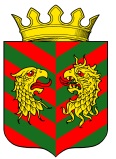 МУНИЦИПАЛЬНОЕ ОБРАЗОВАНИЕ «КЯХТИНСКИЙ РАЙОН» РЕСПУБЛИКИ БУРЯТИЯП О С Т А Н О В Л Е Н И Еот «15» ноября 2017 г.                                                              № 463г. КяхтаОб утверждении документа планирования регулярных перевозок пассажиров и багажа автомобильным транспортом по муниципальным маршрутам регулярныхперевозок в МО «Кяхтинский район» Республики БурятияВ соответствии с частью 4 статьи 2, пунктом 27 части 1 статьи 3 Федерального закона от 13.07.2015 № 220-ФЗ «Об организации регулярных перевозок пассажиров и багажа автомобильным транспортом и городским наземным электрическим транспортом в Российской Федерации и о внесении изменений в отдельные законодательные акты Российской Федерации», муниципальное образование «Кяхтинский район», п о с т а н о в л я е т:Утвердить прилагаемый документ планирования регулярных перевозок пассажиров и багажа автомобильным транспортом по муниципальным маршрутам регулярных перевозок в Кяхтинском районе Республики Бурятия. Контроль   за    исполнением    настоящего   постановления     возложить  на и.о. первого заместителя руководителя Администрации МО «Кяхтинский район» по экономическому развитию В.З. Мохун.Уполномоченному органу разместить настоящее постановление на официальном сайте МО «Кяхтинский район» admkht.ru в подразделе «Пассажирские перевозки» в течение трех дней со дня его утверждения.Настоящее постановление вступает в силу со дня опубликования (обнародования).Глава МО «Кяхтинский район»                                           А.В. БуянтуевУТВЕРЖДЕН постановлением МО «Кяхтинский район»от «15»  ноября 2017 г.   № 463                                        ДОКУМЕНТпланирования регулярных перевозокпассажиров и багажа автомобильным транспортом по муниципальным маршрутам регулярных перевозок в Кяхтинском районе Республики Бурятия1. Настоящий документ планирования регулярных перевозок пасса-жиров и багажа автомобильным транспортом по муниципальным маршрутам регулярных перевозок в Республике Бурятия (далее - документ планирования) разработан в целях реализации положений Федерального закона от 13.07.2015 № 220-ФЗ «Об организации регулярных перевозок пассажиров и багажа автомобильным транспортом и городским наземным электрическим транспортом в Российской Федерации и о внесении изменений в отдельные законодательные акты Российской Федерации» (далее - Федеральный закон № 220-ФЗ) и устанавливает перечень мероприятий по развитию регулярных перевозок по муниципальным маршрутам регулярных перевозок в МО «Кяхтинский район» Республики Бурятия (далее – регулярные перевозки). 2. Документ планирования утверждается на период до 31 декабря 2019 года (далее - период действия документа планирования). 3. Целью развития регулярных перевозок является повышение качества, эффективности и безопасности транспортного обслуживания населения МО «Кяхтинский район» Республики Бурятия на маршрутах регулярных перевозок в муниципальном сообщении с учетом социальных и экономических факторов. 4. В рамках достижения указанной цели приоритетами развития регулярных перевозок являются: 1) формирование маршрутной сети регулярных перевозок с учетом минимизации дублирования маршрутов, установленных для осуществления регулярных перевозок по регулируемым тарифам, и маршрутов, установленных для осуществления регулярных перевозок по нерегулируемым тарифам; 2) развитие транспортной инфраструктуры для обеспечения регулярных перевозок; 3) повышение эффективности системы управления и контроля за осуществлением регулярных перевозок в рамках маршрутной сети. 5. Мероприятия по развитию регулярных перевозок осуществляются экономическим отделом Администрации МО «Кяхтинский район» Республики Бурятия, уполномоченным в сфере транспортного обслуживания населения автомобильным транспортом (далее – уполномоченный орган).6. Мероприятия по развитию регулярных перевозок по последовательности их выполнения представлены в таблице 1.Таблица 1№№ п/пНаименование мероприятияСрок исполненияОтветственный исполнитель12341.Подготовка предложений по оптимизации маршрутной сетиДо 15 декабря ежегодноУполномоченный орган2.Установление, изменение, отмена межмуниципальных маршрутов регулярных перевозокВ сроки, установленные постановлением МО «Кяхтинский район» от 31.10.2016  №  388 «Обутверждении Правил организации транспортного обслуживания населения по муниципальным маршрутам регулярных перевозок в Кяхтинском районе»Уполномоченный орган3.Ведение реестра муниципальных маршрутов регулярных перевозок на территории МО «Кяхтинский район» Республики БурятияПостоянноУполномоченный орган4.Изменение вида регулярных перевозок, осуществляемых по муниципальным маршрутам регулярных перевозок № 10 «Кяхта-Наушки-Кяхта»; № 11 «Кяхта-Хоронхой-Кяхта» (с заездом в с. Усть-Кяхту); № 12 «Кяхта-Усть-Киран-Кяхта»;  № 13 «Чикой-Кяхта-Чикой»; № 14 «Кяхта-Большой Луг-Кяхта»;  № 15 «Большая Кудара-Кяхта-Большая Кудара» (с заездом в с. Энхэ-Тала, Холой, Октябрьский); № 16 «Унгуркуй-Кяхта-Унгуркуй» (с заездом в с. Полканово);  № 17 «Убур-Киреть-Кяхта-Убур-Киреть»; № 18 «Тамир-Кяхта-Тамир»; № 19 «Кудара-Сомон-Кяхта-Кудара-Сомон»; № 20 «Шарагол-Кяхта-Шарагол» (с заездом в с. Анагустай, Цаган-Челутай);  № 21До конца 2017 годаУполномоченный органЦаган-Челутай);  № 21 «Малая Кудара-Кяхта-Малая Кудара»; № 22 «Усть-Дунгуй-Кяхта-Усть-Дунгуй»; при переводе из муниципальных маршрутов по регулируемым тарифам в муниципальные маршруты по нерегулируемым тарифам (путем внесения изменений в постановление уполномоченного органа, утверждающий реестр муниципальных маршрутов на территории МО «Кяхтинский район» Республики Бурятия)5.Отмена муниципальных маршрутов регулярных перевозок № 13 «Чикой-Кяхта-Чикой»; № 17 «Убур-Киреть-Кяхта-Убур-Киреть»Проанализировать потребность населения в перевозках по данным маршрутам, срок 25 декабря 2017 года. По результатам анализа, до объявления конкурса принять решение Уполномоченный орган6.Проведение открытого  конкурса на право осуществления перевозок по межмуниципальному маршруту регулярных перевозок по нерегулируемым тарифам № 10 «Кяхта-Наушки-Кяхта»; № 11 «Кяхта-Хоронхой-Кяхта» (с заездом в с. Усть-Кяхту); № 12 «Кяхта-Усть-Киран-Кяхта»;  № 13 «Большой Луг-Кяхта-Большой Луг» (с заездом в с. Субуктуй);  № 14 «Большая Кудара-Кяхта-Большая Кудара» (с заездом в с. Энхэ-Тала, Холой, Октябрьский); № 15 «Унгуркуй-Кяхта-Унгуркуй» (с заездом в с. Полканово);  № 16 «Тамир-Кяхта-Тамир» (с заездом в с. Шазага, с. Убур-Киреть, с. Чикой); № 17 «Кудара-Сомон-Кяхта-Кудара-Сомон»; № 18 «Шарагол-Кяхта-Шарагол» (с заездом в с. Анагустай, Цаган-Челутай);  № 19 «Малая-До	конца	четвертого квартала 2017 годаУполномоченный органКудара»; № 20 «Усть-Дунгуй-Кяхта-Усть-Дунгуй»7.Принятие решения об изменении вида регулярных перевозок, осуществляемых по муниципальному маршруту регулярных перевозок в отношении регулярных перевозок, осуществляемых с 1 января 2020 годаДо 1 июля 2019 годаУполномоченный орган8.Выдача свидетельств об осуществлении перевозок по муниципальным маршрутам регулярных перевозок и карт соответствующих маршрутовВ сроки , предусмотренные Федеральным законом № 220-ФЗУполномоченный орган9.Мероприятия направленные на повышение уровня безопасности и качества услуг муниципального пассажирского транспорта общего пользования и обеспечение доступности транспортных услуг для населения (заседание комиссии по обследованию автобусных маршрутов регулярных перевозок пассажиров и багажа наземным автомобильным транспортом общего пользования на территории Кяхтинского района Республики Бурятия) ежеквартальноУполномоченный орган